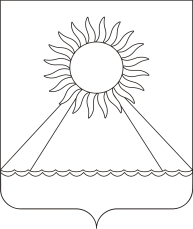 РОССИЙСКАЯ ФЕДЕРАЦИЯЧЕЛЯБИНСКАЯ ОБЛАСТЬАРГАЯШСКИЙ МУНИЦИПАЛЬНЫЙ РАЙОНАДМИНИСТРАЦИЯ АРГАЯШСКОГО СЕЛЬСКОГО ПОСЕЛЕНИЯПОСТАНОВЛЕНИЕ02.03.2021г. № 93		с. АргаяшОб организации и проведениипубличных слушаний В соответствии с Федеральным законом от 6 октября 2003 года № 131-ФЗ «Об общих принципах организации местного самоуправления в Российской Федерации», Уставом Аргаяшского сельского поселения и Положением о проведении публичных слушанийПОСТАНОВЛЯЮ:Запланировать и провести публичные слушания 18 марта 2021 годав 17-00 часов в районном Доме культуры по вопросам: Об исполнении бюджета Аргаяшского сельского поселения за 2020 год;Отчет о работе администрации Аргаяшского сельского поселения.2. Утвердить состав организационного комитета по организации подготовки и проведению публичных слушаний в составе:Салыкаев Д.М.		- 	глава Аргаяшского сельского поселения, председатель организационного комитета;	Члены организационного комитета:Митрофанов К.В.                 -	председатель Совета депутатов Аргаяшского сельского поселения (по согласованию);Нигматуллина Ф.Ю.            -	заместитель главы поселения по финансовым вопросам и экономике;Филатова Е.П.                      -	ведущий специалист отдела по управлению муниципальной собственностью, земельным отношениям, вопросам ЖКХ и инфраструктуре;Чернышева И.В.                  -	начальник отдела по социальным вопросам и молодежной политике;Гильмитдинова Л.А.          -	секретарь.Утвердить программу публичных слушаний (прилагается).Глава поселения							              Д.М.СалыкаевУТВЕРЖДЕНАпостановлением главыАргаяшского сельского поселенияот 02.03.2021г № 93ПРОГРАММАпубличных слушаний16-45 – 17-00	Регистрация участников публичных слушаний17-00 – 17-05	Вступительное слово Главы Аргаяшского сельского поселения17-05 – 17-20   	Об исполнении бюджета Аргаяшского сельского поселения за 2020 год.Докладчик заместитель главы поселения по финансовым вопросам и экономике Нигматуллина Ф.Ю.17-20 – 17-40	Отчет о работе администрации Аргаяшского сельского поселения.	Докладчик глава Аргаяшского сельского поселенияСалыкаев Д.М.17-40 – 18-00 	Ответы на вопросы.